678152,  Республика Саха (Якутия),  Ленский район,  п. Витим,  ул. Полевая, д. 20Тел.: (41137)35677, e-mail: kolokolvitim@mail.ru ОКПО 15278557 ИНН/КПП 1414010083/141401001 ОГРН1031400599603  ПРИКАЗ  от «17» января 2020 г.                                                                                         № 82п. ВитимОб обследовании и категорировании объектов (территорий) и разработке паспортов безопасности объектов (территорий)           Во исполнение постановления Правительства Российской Федерации от 2 августа 2019г. № 1006 «Об утверждении требований к антитеррористической защищённости объектов (территорий) Министерства просвещения Российской Федерации и объектов (территорий), относящихся к сфере деятельности Министерства просвещения Российской Федерации, и формы паспорта безопасности этих объектов (территорий)» (далее – постановление № 1006) ПРИКАЗЫВАЮ:         1. Утвердить состав комиссии по обследованию и категорированию объектов (территории) образовательной организации (далее – Комиссия) согласно приложению.         2. Комиссии в период с «20» по «31» января 2020г. провести обследование и категорирование объектов (территории) учреждения, находящихся по адресам: 678152, РС (Я), Ленский район, п. Витим, ул. Полевая 20, Гаражный 6.         3. Результаты обследования и категорирования по каждому объекту (территории) оформить актом обследования и категорирования объекта (территории).         4. Заместителю директора по АХЧ Вороной О.А., ответственному по безопасности в учреждении, заведующей структурным подразделением Наумовой Е.Н., ответственной по безопасности в структурном подразделении:          - разработать паспорта безопасности объектов (территорий), согласовать с территориальным органом безопасности, территориальным органом Федеральной службы войск национальной гвардии Российской Федерации (подразделения вневедомственной охраны Росгвардии), территориальным органом МЧС России, и представить на утверждение не позднее 19 марта 2020 года;          4.2. Разработку, учёт, хранение паспортов безопасности объектов, их актуализацию, ознакомление лиц с информацией, содержащихся в них, осуществлять в соответствии с приказом от 06» сентября 2019г. №6 «О мерах по защите информации в образовательном учреждении»;4.3. Паспорта безопасности объектов (территорий), разработанные в соответствии с постановлением № 1006, ввести в действие с 1 апреля 2020 года. Считать с этого же числа утратившими силу паспорта безопасности объектов (территорий), ранее разработанные организацией в соответствии с иными актами Правительства Российской Федерации и/или приказом от 31» августа 2018 г. №98.5. Заместителю директора по АХЧ, ответственному по безопасности Вороной О.А.:- В течение 5 (пяти) рабочих дней с момента утверждения паспортов безопасности объектов (территорий) в установленном порядке представить в (соответствующий орган власти) необходимые документы и сведения для внесения в Реестр паспортов безопасности объектов образования, подведомственных соответствующему органу власти;- Копии (по согласованию с территориальным органом безопасности – бумажные или электронные копии) паспортов безопасности объектов (территорий) представить в территориальный орган безопасности.- изъять паспорта безопасности от 31.08.2018г., организовать их архивное хранение в организации в течение 5 лет. Паспорта безопасности объектов (территорий), с момента утверждения которых прошло более 10 лет, уничтожить в установленном порядке.7.Считать утратившими силу Паспорта безопасности от 31 августа 2018г.8.Настоящий приказ довести до лиц, указанных в приказе.9.Контроль за исполнением настоящего приказа оставляю за собой.     Приложение: состав комиссии по обследованию и категорированию объектов (территорий) образовательной организации на 1 л.  Директор                                                                               М. В. НиколаеваС приказом ознакомленыПриложение №1 К приказу от 17.01.2020г. №82Состав комиссииПредседатель комиссии:Директор МКДОУ ЦРР-детский сад «Колокольчик» п. Витим – Николаева Марина ВасильевнаЧлены комиссии:- Начальник отделения УФСБ России по РС (Якутия) в г. Ленске Воропинов Д.И. ;- ВРИО начальника ОВО по Ленскому району ФФГКУ «УВО ВНГ России по Республике Саха (Якутия)» майор полиции Суянко Е.И.;-2 ПСО ФПС ГПС ГУ МЧС России по РС(Я) Бушуев Вячаслав СергеевичМуниципальное казенное дошкольное образовательное учреждение 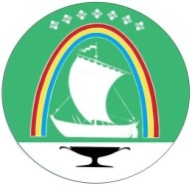 «Центр развития ребенка - детский сад «Колокольчик» п. Витим»муниципального образования «Ленский район» Республики Саха (Якутия)